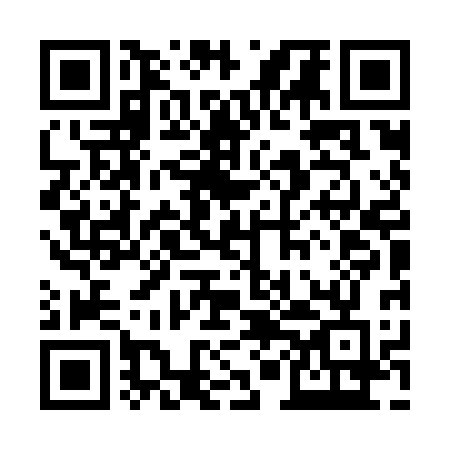 Prayer times for Point Alexander, Ontario, CanadaMon 1 Jul 2024 - Wed 31 Jul 2024High Latitude Method: Angle Based RulePrayer Calculation Method: Islamic Society of North AmericaAsar Calculation Method: HanafiPrayer times provided by https://www.salahtimes.comDateDayFajrSunriseDhuhrAsrMaghribIsha1Mon3:225:231:146:399:0511:062Tue3:235:241:146:389:0511:053Wed3:245:241:156:389:0411:054Thu3:255:251:156:389:0411:045Fri3:265:261:156:389:0411:036Sat3:275:271:156:389:0311:027Sun3:295:271:156:389:0311:018Mon3:305:281:156:389:0211:009Tue3:315:291:166:389:0210:5910Wed3:335:301:166:379:0110:5811Thu3:345:311:166:379:0110:5712Fri3:365:321:166:379:0010:5613Sat3:375:321:166:368:5910:5414Sun3:395:331:166:368:5910:5315Mon3:405:341:166:368:5810:5116Tue3:425:351:166:358:5710:5017Wed3:445:361:166:358:5610:4918Thu3:455:371:176:348:5510:4719Fri3:475:381:176:348:5410:4520Sat3:495:391:176:338:5310:4421Sun3:505:401:176:338:5210:4222Mon3:525:421:176:328:5110:4023Tue3:545:431:176:328:5010:3924Wed3:565:441:176:318:4910:3725Thu3:575:451:176:308:4810:3526Fri3:595:461:176:308:4710:3327Sat4:015:471:176:298:4610:3228Sun4:035:481:176:288:4510:3029Mon4:055:491:176:288:4310:2830Tue4:065:511:176:278:4210:2631Wed4:085:521:176:268:4110:24